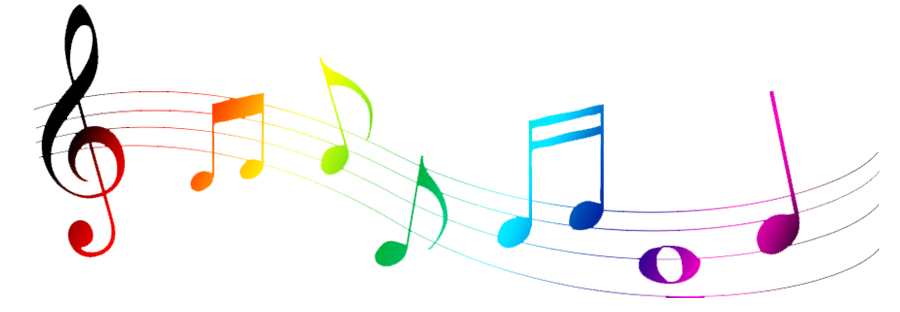 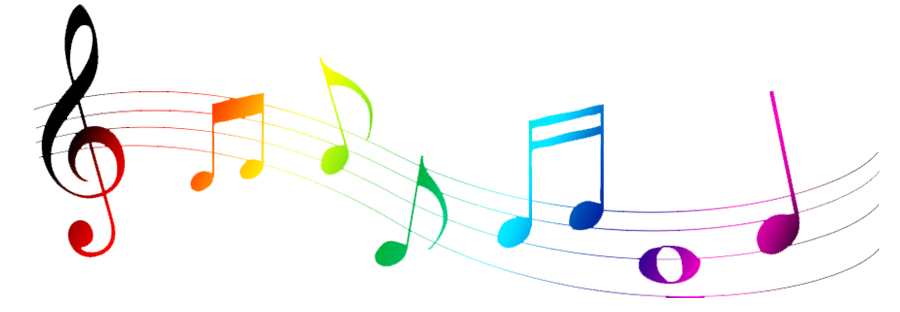 Piano Lessons With Andrea LamballeGraduate of The Royal Academy of Music, London.Now teaching piano at St Wilfrid’s.Nurturing a child through the love of music by learning to play the piano is my specialism.If your child would be interested in learning to play the piano then please contact me at andrealamballe@gmail.com 